Biology and the OlympicsTRUE OR FALSE ROUND – with a few trick questions snuck in :DDNA stands for Deoxyribonucleic adenineA virus can only replicate inside the host cells of living organisms.Sherlock and Watson discovered the double helix structure of DNACytosine is paired with Thymine in DNAWomen who use anabolic steroids often develop masculine features Adenine is paired with Thymine in DNA A virus can be made of both RNA and DNA Micro encephalopathy is the main health problem associated with Zika The endocrine system is a collection of glands that produce hormones Zika is transmitted by the male Aedes mosquito Erythropoietin is a protein hormone, not a steroid Ebola is transmitted via close contact with bodily fluids of infected people Herd immunity is when most of a population is vaccinated to protect others HGH is commonly misused by endurance athletes e.g. marathon runnersMISSING NUMBERThere are ….... pairs of autosomes in the human bodyHow many transmission methods are known for the Malaria disease? …....The cells of the immune system that HIV attacks are called CD…... T cells….... % of Malaria deaths occur in AfricaHIV can be transmitted in …… different ways?Lance Armstrong was stripped of …... tour de France titles when found to be dopingDNA strands are made up of ……. different nucleotides?How many species of Plasmodium (malaria) infect humans? …….How many times has Pauline Cafferkey been admitted to hospital due to Ebola? …….BINGOPICTURE ROUND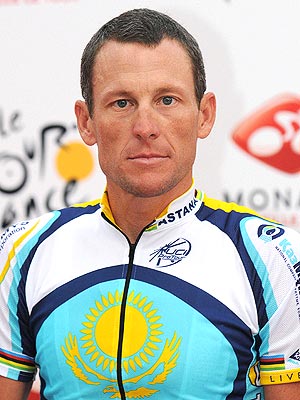 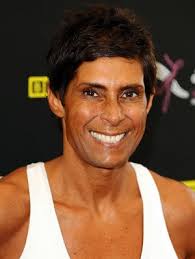 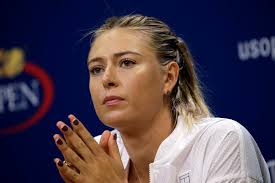 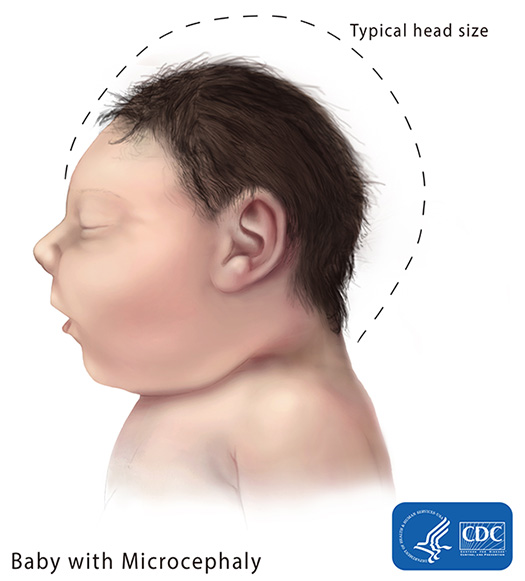 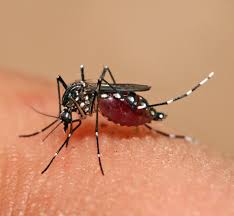 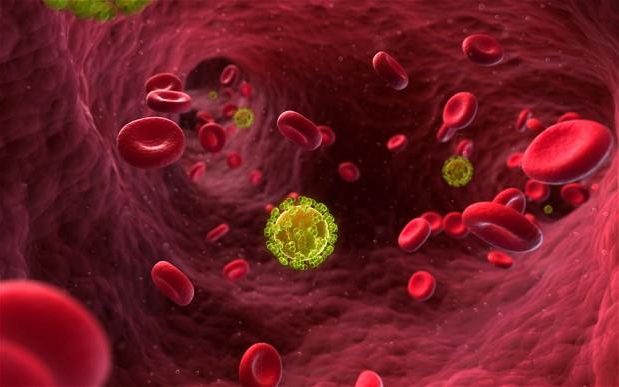 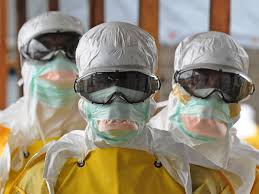 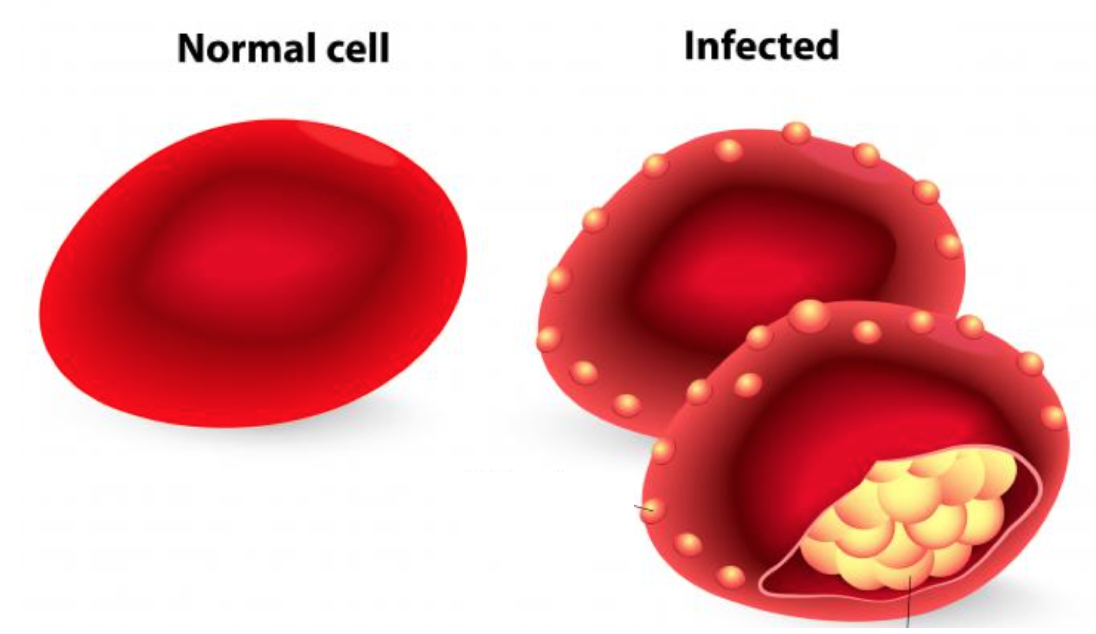 Athletes FootVaccine Endocrine GlandVirusAntibioticAntigenPathogenUracilVectorVerrucaInheritInsulinExocrine Gland GuanineHormoneBacteriaHostAntibody